Н А К А З24.10.2017    					№ 213Про підсумки вивчення стану управлінської діяльності щодоорганізації харчування вихованціву закладах дошкільної освіти №№ 253, 353Відповідно до Законів України «Про освіту», «Про охорону дитинства», статті 18 Закону України «Про дошкільну освіту», Положення про дошкільний навчальний заклад, затверджене постановою Кабінету Міністрів України від 12.03.2003 № 305, постанов Кабінету Міністрів України від 26.08.2002 № 1243 «Про невідкладні питання діяльності дошкільних та інтернатних навчальних закладів», від 22.11.2004 № 1591 «Про затвердження норм харчування у навчальних та оздоровчих закладах»; від 02.02.2011 № 116 «Про затвердження Порядку надання послуг з харчування дітей у дошкільних, учнів у загальноосвітніх та професійно-технічних  операції з надання яких звільняються від обкладення податком на додану вартість»; наказів Міністерства освіти і науки України від 21.11.2002 № 667 «Про затвердження Порядку встановлення плати для батьків за перебування дітей у державних і комунальних дошкільних та інтернатних навчальних закладах», від 25.07.2005 № 431 «Про внесення змін до Порядку встановлення плати для батьків за перебування дітей у державних і комунальних дошкільних та інтернатних навчальних закладах», спільних наказів Міністерства охорони здоров’я України та Міністерства освіти і науки України від 01.06.2005 №242/329 «Про затвердження Порядку організації харчування дітей у навчальних та оздоровчих закладах», від 17.04.2006 № 298/227 «Про затвердження Інструкції з організації харчування дітей у дошкільних навчальних закладах», від 26.02.2013 № 202/227 «Про затвердження Змін до Інструкції з організації харчування дітей у дошкільних навчальних закладах», від 15.08.2006 № 620/563 «Щодо невідкладних заходів з організації харчування дітей у дошкільних, загальноосвітніх, позашкільних навчальних закладах», Санітарного регламенту для дошкільних навчальних закладів, затвердженого наказом Міністерства охорони здоров’я України від 24.03.2016 № 234, на виконання наказу Управління освіти адміністрації Основ’янського району Харківської міської ради від 11.09.2017 № 184 «Про вивчення стану роботи з питання додержання вимог законів та інших нормативно-правових актів у галузі освіти дошкільними та загальноосвітніми навчальними закладами у ІV кварталі 2017 року», з метою вивчення питання додержання вимог законів та інших нормативно-правових актів у галузі освіти щодо організації харчування закладами дошкільної освіти у термін з 11.10.2017 по 18.10.2017 проведено планове, тематичне вивчення рівня управлінської діяльності щодо організації харчування вихованців у комунальному закладі «Дошкільний навчальний заклад (ясла-садок) № 253 Харківської міської ради» (далі КЗ «ДНЗ № 253») та комунальному закладі «Дошкільний навчальний заклад (ясла-садок) № 353 комбінованого типу Харківської міської ради» (далі КЗ « ДНЗ № 353»).Мета перевірки: визначення рівня управлінської діяльності щодо організації харчування вихованців; забезпечення виконання нормативних і законодавчих документів з даного питання.Вивчення здійснювалось експертною комісією у складі: заступник начальника Управління освіти Прохоренко О.В., головного спеціаліста Кулакової Л.В., відповідно до затвердженої програми. Вивчалися такі напрямки діяльності: інформаційно-нормативне забезпечення управлінської діяльності щодо організації харчування вихованців, планово-прогностична діяльність, матеріали державної атестації, ведення ділової документації, контрольно-аналітична діяльність, дотримання санітарно-гігієнічних умов організації харчування, матеріально-технічні умови організації харчування, якість організації харчування, робота адміністрації з працівниками та батьками.У ході вивчення встановлено, що, в цілому, харчування вихованців перевірених закладах дошкільної освіти проводиться відповідно до нормативних вимог, але окремі напрямки управлінської діяльності адміністрації закладу потребують коригування. Встановлено, що загальний рівень стану організації харчування в КЗ «ДНЗ № 253» є достатнім (коефіцієнт дорівнює 0,77), у КЗ «ДНЗ № 353» є достатнім (коефіцієнт дорівнює 0,76).Результати планового вивчення управлінської діяльності щодо організації харчування вихованців у вказаних закладах дошкільної освіти узагальнено в аналітичній довідці (додаток до наказу).На підставі викладеного вище,НАКАЗУЮ:1. Заступнику начальника Управління Прохоренко О.В., головному спеціалісту Кулаковій Л.В.:1.1. Розглянути підсумки вивчення стану організації харчування вихованців КЗ «ДНЗ № 252», КЗ «ДНЗ № 353 на апаратні нараді, нараді завідувачів.Жовтень 2017 року.1.2. Здійснювати контроль за усунення недоліків, виявлених під час планового вивчення стану організації харчування вихованців КЗ «ДНЗ № 252», КЗ «ДНЗ № 353».До 31.12.2017.2. Завідувачам КЗ «ДНЗ № 252», КЗ «ДНЗ № 353 Кулієвій В.П., Козловець І.Ю.:2.1. Опрацювати матеріали вивчення стану управлінської діяльності щодо організації харчування вихованців та внести корективи у власну управлінську діяльність.Терміново.2.2. Довести до відома співробітників закладу результати вивчення стану управлінської діяльності щодо організації харчування вихованців.До 31.10.2017.2.3. Скласти заходи щодо усунення недоліків, виявлених під час перевірки, надати до Управління освіти.До 31.10.2017.2.4. Посилити контроль за дотриманням вимог Інструкції з організації харчування зі змінами, затвердженими спільним наказом Міністерства освіти і науки України та Міністерства охорони здоров’я України від 26.02.2013 № 202/165, Санітарного регламенту для дошкільних навчальних закладів, затвердженого наказом Міністерства охорони здоров’я України від 24.03.2016 № 234 усіма учасниками освітньо-виховного процесу. Результати контролю відображувати у картках аналізу.Щоденно.2.5. Привести у відповідність до нормативних вимог Примірної інструкції з діловодства у дошкільних навчальних закладах, затвердженої наказом Міністерства освіти і науки, молоді та спорту України від 01.10.2012 № 1059 ділову документацію встановленого зразка відповідно до номенклатури справ та забезпечити їх якість і змістовність.До 01.11.2017.2.6. Забезпечити виконання грошових та натуральних норм харчування відповідно до вимог чинного законодавства, дотримання перспективного двотижневого меню, технології приготування страв.Щоденно.2.7. Скласти якісний, ґрунтовний порівняльний аналіз стану організації харчування, ефективності харчування за 2017/2018 навчальний рік.Червень-серпень 2018 року.2.8. Забезпечити інформованість учасників освітньо-виховного процесу про нормативне забезпечення, стан організації харчування в підпорядкованих закладах дошкільної освіти, виконання грошових та натуральних норм харчування на нарадах при завідувачеві, батьківських зборах, виробничих нарадах, педагогічних радах, засіданнях ради закладу.Щоквартально.2.9. Забезпечити оновлення інформації на офіційних сайтах, у куточках для батьків всіх вікових груп щодо рекомендацій, порад, пам’яток з питань організації харчування вихованців, режиму дня тощо в дитячому садку, вдома.До 31.08.2018.2.10. Посилити контроль за вихованням у дітей культурно-гігієнічних навичок, відповідно до їх віку.Упродовж 2017/2018 навчального року.3. Завідувачу ЛКТО Фесенко Л.В. розмістити цей наказ на офіційному сайті Управління освіти.24.10.2017.4. Контроль за виконанням даного наказу покласти на заступника начальника Управління освіти Прохоренко О.В.Начальник Управління освіти	  					О.С.НижникЗ наказом ознайомлено:Прохоренко О.В.Кулакова Л.В.Фесенко О.В.Кулакова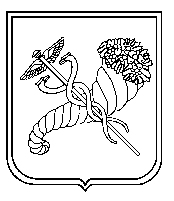 